Об утверждении плана работыадминистрации сельского поселения «Койдин»на 2020 год.Совет сельского поселения «Койдин» РЕШИЛ:Утвердить план работы администрации муниципального образования сельского поселения «Койдин» на 2020год согласно приложению.Настоящее  решение   вступает  в   силу   с   момента   официального обнародования.Глава сельского поселения «Койдин» -                                                           Л.В. ЧерничкинПриложениек решению Совета сельского поселения «Койдин» «Об утверждении планаработы администрации муниципального образования сельского поселения «Койдин»на  2020 год»ПЛАНработы администрации муниципального образования сельского поселения «Койдин» на 2020 год1. Проведение активной социальной политики: улучшить  обслуживание населения, качественное проведение культурных мероприятий, повышение уровня образовательного процесса в  дошкольных и учебных заведениях.2. Ключевая задача – сохранить то, что сегодня работает и приносит результаты.3. Организовать работу по обходу населения с похозяйственными книгами.4. Организовать работу с поселковой молодежью с созданием молодежной организации, наладить взаимосвязь  с районным молодежным движением.5. Принимать активное участие в межпоселенческих спортивных мероприятиях.6. Оказывать действенную помощь ТОС «Энергия» в написании и реализации проектов, оказывать бухгалтерскую помощь ТОС «Энергия»7. Усилить контроль за соблюдением первичных мер пожарной безопасности в зимний и летний пожароопасные периоды,  продолжить работу по распространению памяток.8. Контроль за подготовкой предприятий и организаций к зимнему отопительному сезону 2020-2021 гг.9. Проведение мероприятий по содержанию и поддержанию в рабочем состоянии пожарных водоемов.10. Проведение поселковых праздников: «75 лет Победы», ,  «День  посёлка Койдин»,  «День пожилых людей», «День  Республики»11.Проведение общественных и  экологических субботников  по благоустройству посёлка.12. Не реже 1 раза в квартал проведение совещаний с руководителями организаций и учреждений по вопросам (противопожарная безопасность,  проведение праздничных мероприятий).13.Участие в 2020 году в конкурсах Народный проект: с проектами «Ремонт колодцев», «Обустройство мемориала погибшим в годы ВОВ ».14.Оказание содействия общественным организациям (Женсовет, Совет ветеранов. Общество инвалидов) в работе с населением.15.Участие в республиканской экологической акции «Речная лента-2020»16.Участие во всероссийском экологическом субботнике «Зеленая Россия».18.Укрепление взаимосвязи и проведение совместной работы с общественными организациями Женсоветом и Советом ветеранов в идейно-патриотическом  направлении по работе с подрастающим поколением.19. Оказывать содействие в работе ДНД.20. Организовать и провести мероприятия. Посвященные «Дню соседей» 21..Провести большой цикл мероприятий, посвященных 75-летию Победы(24.Создать трудовую бригаду подростков в возрасте от 14 лет в кол-ве ? человек для работы по благоустройству поселка в июне 2020 года.25.Организовать трудоустройство безработных граждан в количестве 4 человек для работы по благоустройству посёлка май-июнь 2020 года.26.Организовать поселковую ёлку с обустройством площадки.27. Осуществлять контроль  за обеспечением безопасности населения  в связи с участившимися случаями выхода диких животных  на территорию посёлка.«Койдин» сиктовмöдчöминса Сöвет«Койдин» сиктовмöдчöминса Сöвет«Койдин» сиктовмöдчöминса Сöвет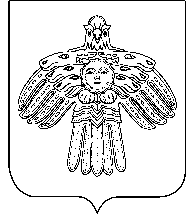 Совет сельского поселения «Койдин»Совет сельского поселения «Койдин»ПОМШУÖМРЕШЕНИЕот24 декабря2019 г.№ № IV-30/118	(Республика Коми , п. Койдин)	(Республика Коми , п. Койдин)	(Республика Коми , п. Койдин)